Artikelbeschreibung /Ausschreibungstext Textiles Sauberlaufsystem Haymon Ultra – Fliesen mit Bitumen-RückenTextiles Sauberlaufsystem in Fliesen entsprechend den Anforderungen der EN 1307.Herstellungsart: VelourPolmaterial: 100% recyceltes (Econyl®) PolyamidTrägermaterial: Vliesstoff PET/PARückenmaterial: BitumenHergestellt in Europa.Strapazierwert (EN 1307): 33Gesamtdicke (ISO 1765): ca. 9,0 mmGesamtgewicht (ISO 8543): ca. 4.000 g/m²Poleinsatzgewicht (ISO 8543): 900 g/m²Polhöhe (ISO 1766): 6,0 mmBrandverhalten (EN 13501-1): Cfl-s1Komfortwert (EN1307): LC3Dessin/Farbe: Meliert/Grau 135Fliesenmaß: 50 x 50 cmFarbton Grau 135 aus der Standardkollektion.Georg Traugott GmbH, Feldstraße 1, 6020 Innsbruck	LO: …………………………	SO: …………………………	________________________Menge: ……………      Einheit: m²		EP:  ……………………….…	GP: …………………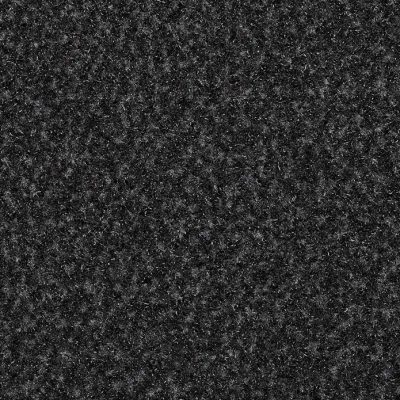 